Blue Jays - Kit Descriptions & Price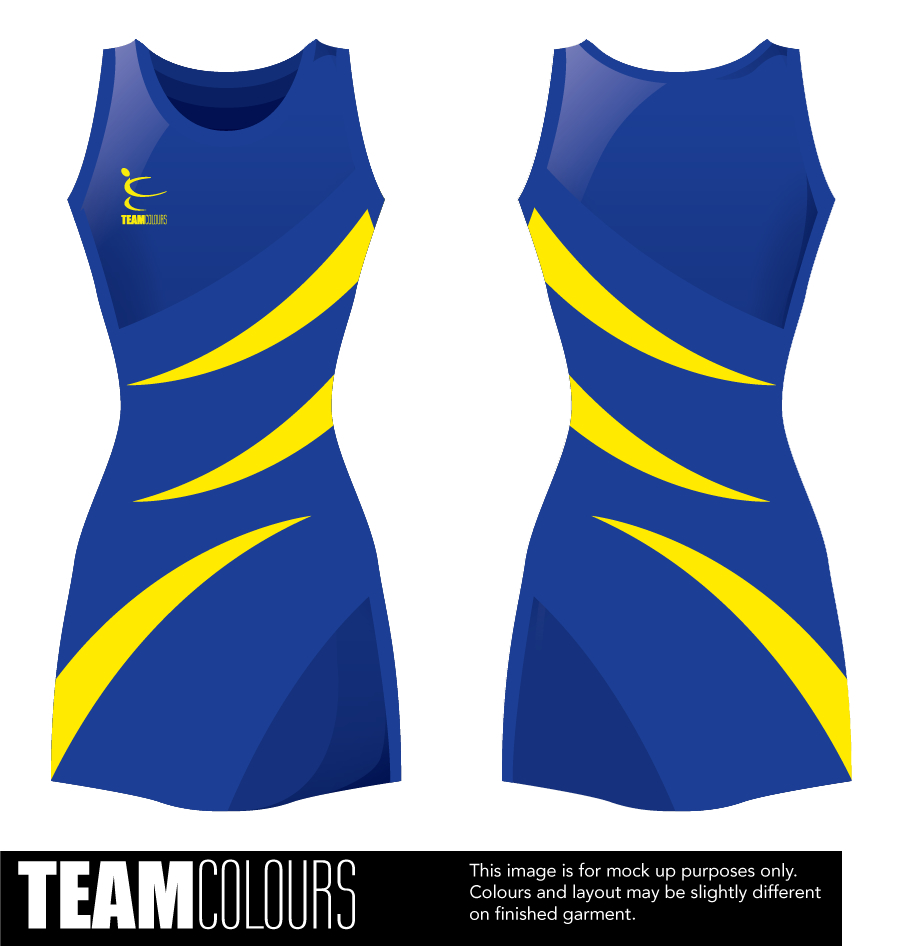 Training Tops – Cost from £4.50 to £7.50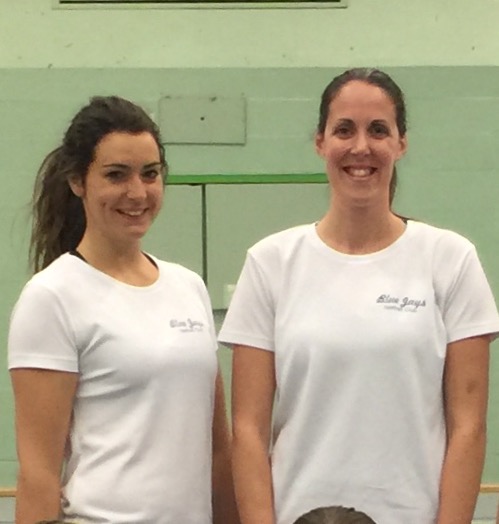 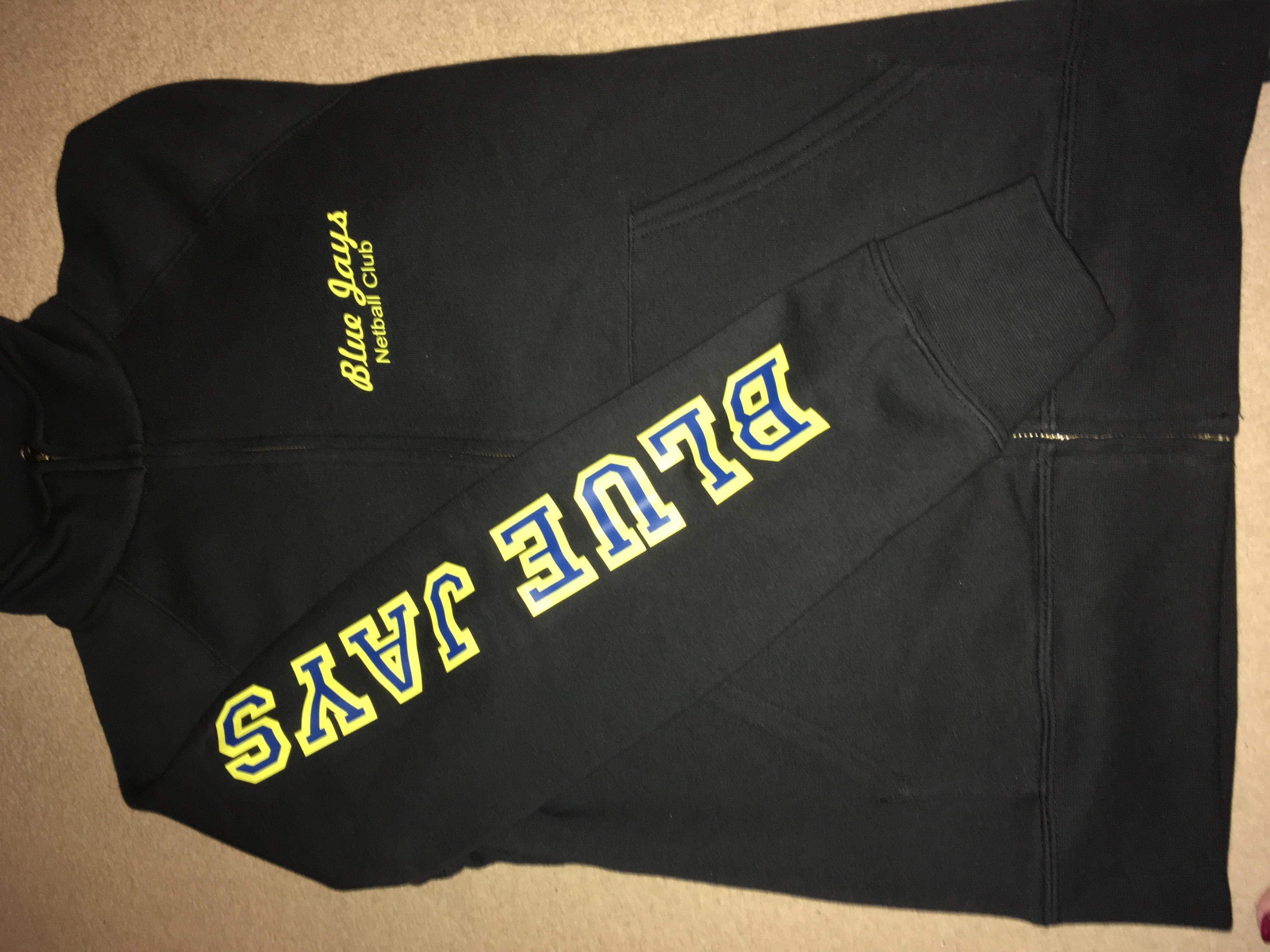 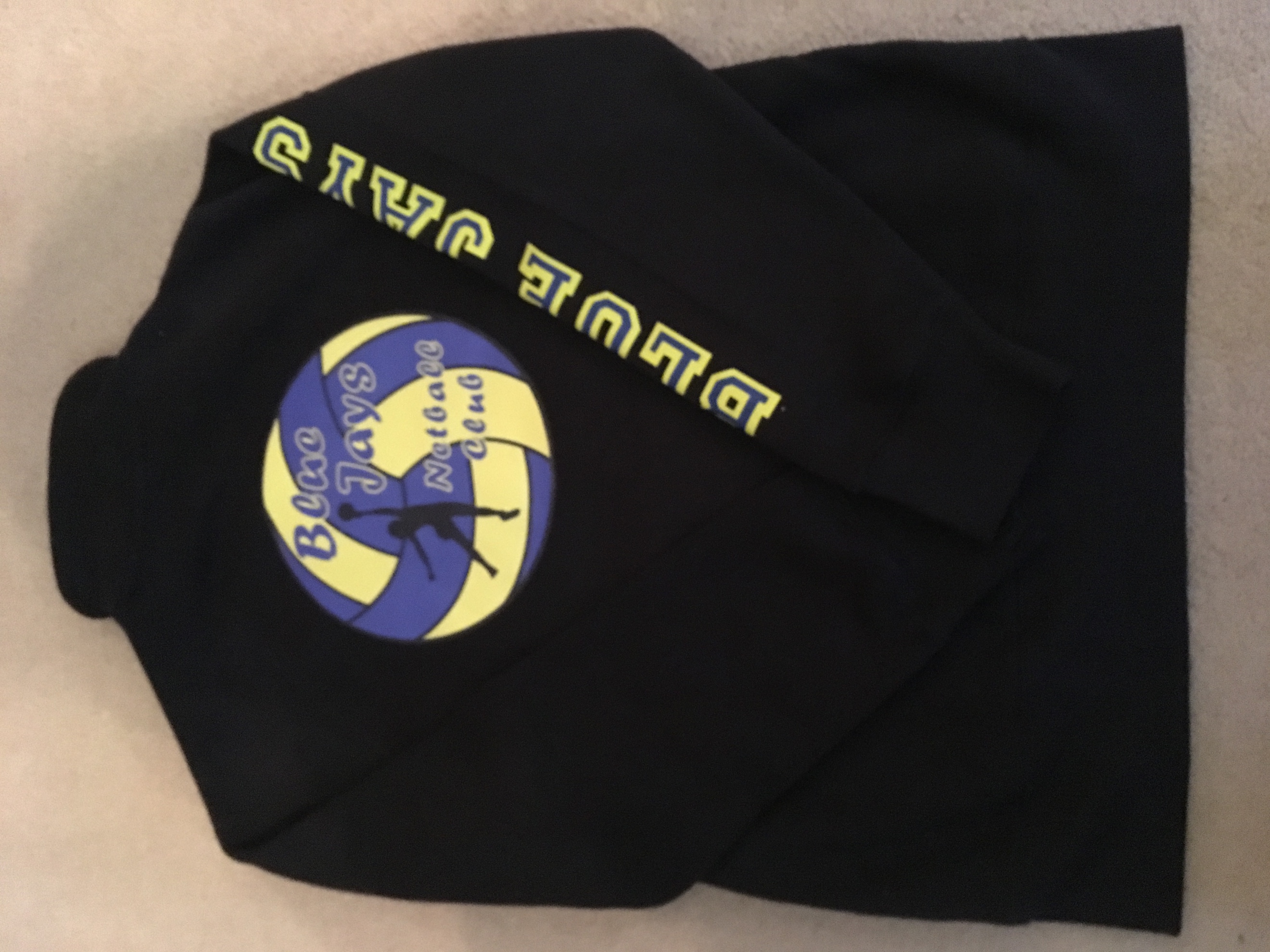 Please return your order form on club night with payment in full, cheques made payable to Blue Jays Netball Club, thank you. 